Филиал №4 «Радуга» МДОУ д/с «Родничок» с. ТурочакДоклад«Использование методов и технологий для развития речи дошкольников»Подготовила: воспитательЧанкселиани Т.А.с. Турочак, 2021г.«Педагогика должна ориентироваться не на вчерашний, а на завтрашний день детского развития, только тогда она сумеет вызвать в процессе обучения к жизни те процессы, которые сейчас лежат в зоне ближайшего развития».   Л. С. Выготский

Уважаемые коллеги!В Федеральном Государственном Образовательном Стандарте дошкольного образования «Речевое развитие» выделено как основная образовательная область.
В настоящее время развитие речи детей остаётся одной из актуальных проблем современного дошкольного образования. И определяющим моментом в успешном решении задач развития речи детей дошкольного возраста является правильный выбор педагогических технологий, которые были бы не только адекватны возрастным возможностям детей, но и обеспечивали возможность легко решать речевые задачи в разных формах работы с детьми. Организация речевого развития детей в образовательной деятельности предусматривает поиск эффективных технологий развития детской речи. 
Педагогические технологии – это система методов, способов, приёмов обучения, образовательных средств, направленных на достижение позитивного результата за счёт динамичных изменений в личностном развитии ребёнка в современных условиях.Одним из основных показателей уровня развития умственных способностей ребенка считается богатство его речи, поэтому нам, педагогам, важно поддержать и обеспечить развитие умственных и речевых способностей дошкольников.В настоящее время, в соответствии с ФГОС ДО, образовательная область «Речевое развитие» включает в себя:владение речью как средством общения и культуры;обогащение активного словаря;развитие связной, грамматически правильной диалогической и монологической речи;развитие речевого творчества;развитие звуковой и интонационной культуры речи, фонематического слуха;знакомство с книжной культурой, детской литературой, понимание на слух текстов различных жанров детской литературы.Развитие речи у детей в настоящем времени представляет собой актуальную проблему, что обусловлено значимостью связной речи для дошкольников.В качестве основного приема обучения используется образец рассказа педагога. Но опыт показывает, что дети воспроизводят рассказ воспитателя с незначительными изменениями, рассказы бедны выразительными средствами, лексический запас слов мал, в текстах практически отсутствуют простые распространенные и сложные предложения.Но главным недостатком является то, что ребенок сам не строит рассказ, а повторяет уже только что услышанное. За одно занятие детям приходится выслушивать несколько однообразных однотипных рассказов.Детям этот вид деятельности становится скучным и неинтересным, они начинают отвлекаться. Доказано, что чем активнее ребенок, чем больше он вовлечен в интересную для себя деятельность, тем лучше результат. Воспитателю нужно побуждать детей к речевой деятельности, а также важно стимулировать речевую активность и в процессе свободного общения.В работе с детьми необходимо большое внимание уделять речевому развитию и найти эффективные игровые технологии речевого развития детей.Понятие «игровые технологии речевого развития» включает в себя достаточно обширную группу методов и приемов организации педагогического процесса в форме разнообразных педагогических игр, которые обладают поставленной целью обучения и соответствующим ей педагогическим результатом.Для формирования и активизации связной речи дошкольников используются самые популярные и простые в применении следующие технологии:моделированиемнемотехникатехнология обучения детей составлению сравненийтехнология обучения образной речитехнология обучения составлению загадоксказкотерапия (сочинение детьми сказок),артикуляционная и пальчиковая гимнастикалогоритмикатворческие рассказыигры-драматизации, инсценировкипересказрассказ по картинесоставление описательного рассказа(об игрушках, предметах быта, природе и т.д.)рассказы детей из опытатворческое рассказывание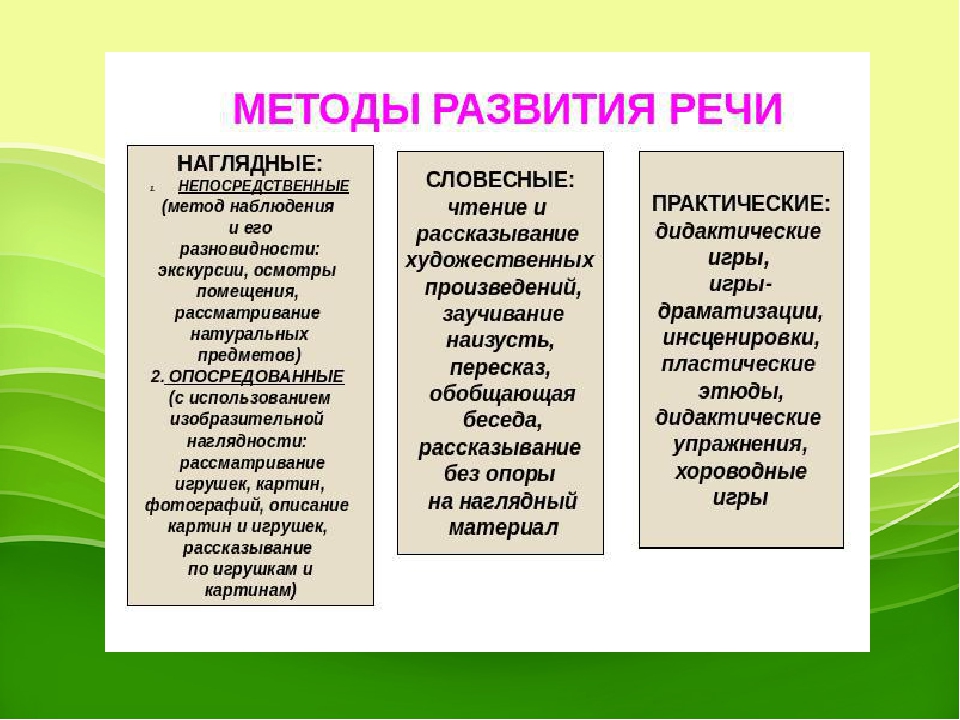  ТЕХНОЛОГИИ РЕЧЕВОГО РАЗВИТИЯ1. МоделированиеШирокое применение в обучении детей получила такая технология, как знаково-символическая деятельность (моделирование). Этот прием помогает педагогам наглядно обозначить элементарные связи и отношения между предметами, объектами действительности.Моделирование - способ, при котором речевая действительность может быть представлена в наглядной форме.  Модель – это схема явления, отражающая его структурные элементы и связи, наиболее существенные формы, стороны и свойства объекта. В моделях связных высказываний речи - это их структура, содержание (свойства объектов при описании, взаимоотношения героев и развитие событий в повествовании), средства внутри текстовой связи.На занятиях по развитию речи дети учатся пересказывать, составлять творческие рассказы, сочинять сказки, придумывать загадки и небылицы.Моделирование может являться составной частью каждого занятия.Методы моделирования:1.Предметное моделирование (детские рисунки сюжетных фрагментов героев, предметов для игры; плоскостные театры; фланелеграф; иллюстрации рассказов, сказок, стихотворений)2.Предметно – схематическое моделирование (структура текста - круг, разбитый на сектора (начало, середина, конец); театры геометрических фигур)3.Графическое моделирование (структуры описательного рассказа об игрушках, транспорте и другие; схемы к рассказам, стихотворениям; наборы схем для графического плана; детские схемы).Использование моделирования в рассказывании положительно влияет на речь детей.2. МнемотехникаМнемотехника - система различных приёмов, облегчающих запоминание и увеличивающих объём памяти путём образования дополнительных ассоциаций, организация учебного процесса в виде игры. Основной «секрет» мнемотехники очень прост и хорошо известен. Когда человек в своём воображении соединяет несколько зрительных образов, мозг фиксирует эту взаимосвязь. И в дальнейшем при припоминании по одному из образов этой ассоциации мозг воспроизводит все ранее соединённые образы.Мнемотехника помогает развивать:- ассоциативное мышление- зрительную и слуховую память- зрительное и слуховое внимание- воображениеПриёмы мнемотехники осваиваются детьми постепенно. Сначала разучиваются простые мнемонические приемы, затем переходят к сложным упражнениям.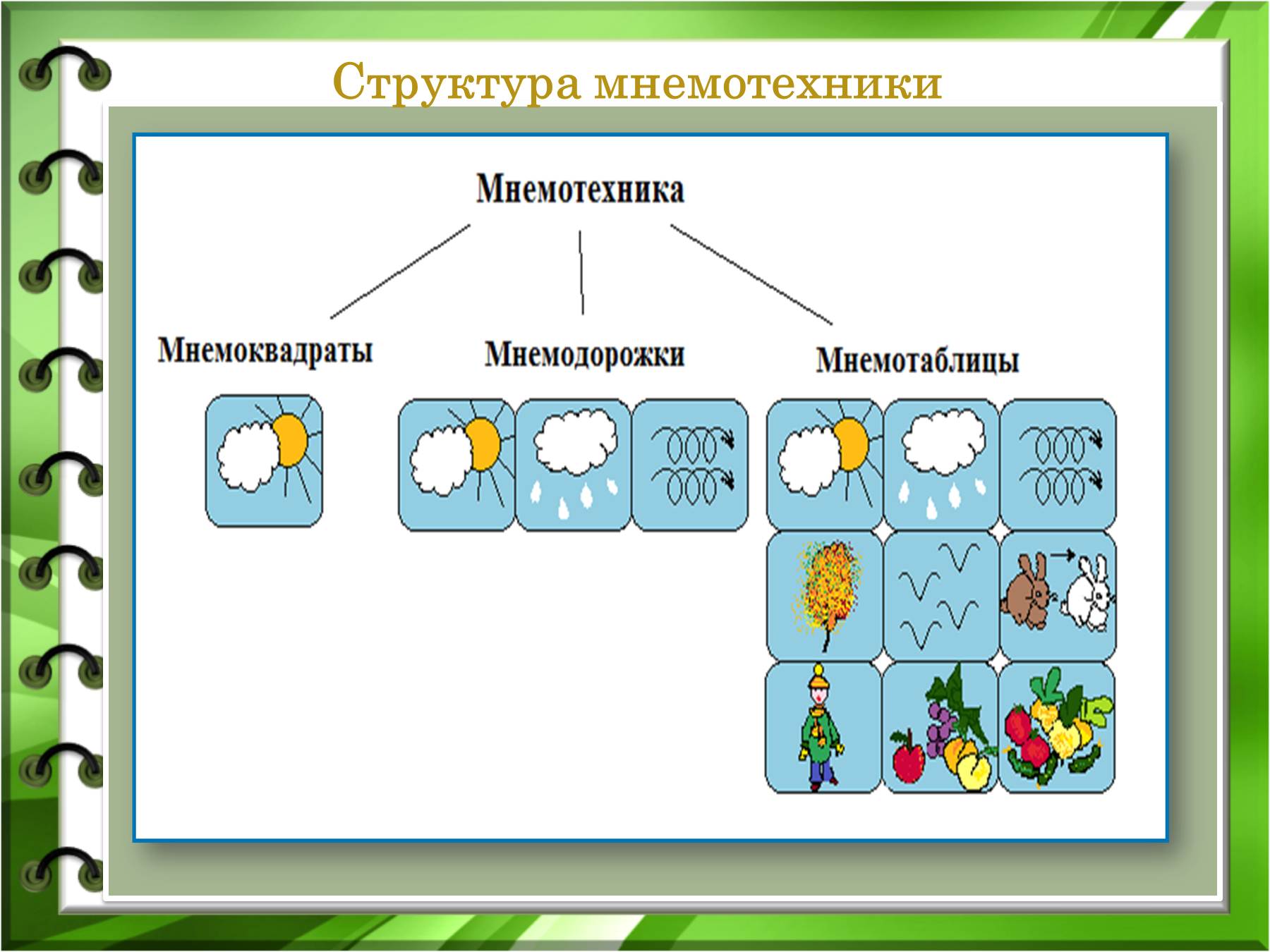 Это работает по схеме:Детям показывают мнемоквадраты, которые представляют собой несложное изображение. Каждое изображение обозначает слово, словосочетание или же несложное короткое предложение.Далее дети осваивают мнемодорожки, это коллаж, состоящий из четырех несложных изображений. Ребята учатся составлять истории, опираясь на него.Мнемотаблицы – сложные упражнения для развития детей. Мнемотаблицы составлены так, что по ним воспроизводятся рассказы.Мнемотаблицы-схемы служат дидактическим материалом в работе по развитию связной речи детей.Мнемотаблицы используют для:- обогащения словарного запаса,- при обучении составлению рассказов,- при пересказах художественной литературы,- при   заучивании стихов.Мнемотаблица – это схема, в которую заложена определенная информация. Как любая работа строится от простого к сложному.Мнемотаблицы могут быть предметные, предметно-схематические и схематические. Если дети, справились с предметной моделью, то задание усложняется: даётся предметно-схематическая модель. Этот вид мнемотаблиц включает меньшее количество изображений. И только после этого дается    схематическая мнемотаблица.Для детей младшего и среднего дошкольного возраста необходимо давать цветные мнемотаблицы, т.к. у детей остаются в памяти отдельные образы: цыпленок – желтого цвета, мышка серая, елочка зеленая. А для старших дошкольников - чёрно-белые. Старшие дошкольники могут сами участвовать в их рисовании и раскрашивании.3. Технология обучения детей составлению сравненийОбучение детей дошкольного возраста составлению сравнений необходимо начинать с трёхлетнего возраста.Модель составления сравнений: педагог называет какой-либо объект, обозначает его признак, определяет значение этого признака, сравнивает данное значение со значением признака в другом объекте.В младшем дошкольном возрасте отрабатывается модель составления сравнений по признаку цвета, формы, вкуса, звука, температуры и др.На пятом году жизни тренинги усложняются, даётся больше самостоятельности при составлении сравнений, поощряется инициатива в выборе признака, подлежащего сравнению.На шестом году жизни дети учатся самостоятельно делать сравнения по заданному признаку.Технология обучения детей составлению сравнений развивает у дошкольников наблюдательность, любознательность, умение сопоставлять признаки предметов, обогащает речь, способствует развитию образной речи.Модель составления сравнений:·         воспитатель называет какой-либо объект;·         обозначает его признак;·         определяет значение этого признака;·         сравнивает данное значение со значением признака в другом объекте.Например:•          цыпленок (объект №1);•          по цвету (признак);•          желтый (значение признака);•          такой же желтый (значение признака) по цвету (признак), как солнце (объект № 2).  В младшем дошкольном возраста отрабатывается модель составления сравнений по признаку цвета, формы, вкуса, звука, температуры и др.На первый взгляд, фраза, произнесенная воспитателем таким образом, кажется громоздкой и несколько нелепой, но именно повторы такого длинного сочетания позволяют детям понять, что признак - это понятие более общее, чем значение данного признака.Например: «Мячик по форме круглый, такой же круглый по форме, как яблоко».Далее воспитатель предлагает детям найти объекты с данным значением признака (круглое по форме - солнце, колесо, тарелка).До четырехлетнего возраста воспитатель побуждает детей к составлению сравнений по заданным признакам. Находясь на прогулке, педагог предлагает детям сравнить прохладный ветер по температуре с какими-либо другими объектами. Взрослый помогает ребенку составить фразы типа: "Ветер на улице по температуре такой же прохладный, как воздух в холодильнике".На пятом году жизни тренинги усложняются:·         в составляемой фразе не произносится признак, а оставляется только его значение (одуванчики желтые, как цыплята);·         в сравнениях усиливается характеристика, второго объекта (подушка мягкая, такая же, как только что выпавший снег).В этом возрасте детям дается больше самостоятельности при составлении сравнений, поощряется инициатива в выборе признака, подлежащего сравнению.В старшем возрасте дети учатся самостоятельно делать сравнения по заданному воспитателем признаку. Воспитатель указывает на объект (дерево) и просит сделать сравнения с другими объектами (цвету, форме, действию и т.д.). При этом ребенок сам выбирает какие-либо значения данного признака.Например:«Дерево по цвету золотистое, как монетки» (воспитатель задал признак цвета, а его значение - золотистое - выбрано ребенком).4. Технология обучения детей составлению загадокТрадиционно в дошкольном детстве работа с загадками основывается на их отгадывании. Верный ответ одаренного ребенка на конкретную загадку очень быстро запоминается другими детьми. Если педагог через некоторое время задает ту же самую загадку, то большая часть детей группы просто вспоминает ответ.Развивая умственные способности ребенка, важнее научить его составлять собственные загадки, чем просто отгадывать знакомые. В процессе составления загадок развиваются все мыслительные операции ребенка, он получает радость от речевого творчества.  А.А. Нестеренко разработаны модели составления загадок.  Обучение детей составлению загадок начинается с 3 лет. Однако, в этом возрасте это будет коллективный речевой продукт, сочиненный совместно со взрослыми. Старшие дети сочиняют самостоятельно, в подгруппе, паре.В работе с детьми дошкольного возраста используются три основных модели составления загадок. Обучение должно идти следующим образом.Воспитатель вывешивает одну из табличек с изображением модели составления загадки и предлагает детям составить загадку про какой-либо объект.Для составления загадки выбран объект (самовар). Далее детьми даются образные характеристики по заданным воспитателем признакам.- Какой самовар по цвету? - Блестящий.Воспитатель записывает это слово в первой строчке левой части таблицы.- Какой самовар по действиям? - Шипящий (заполняется вторая строчка левой части таблицы).- Какой он по форме? - круглый (заполняется третья строчка левой части таблицы).Воспитатель просит детей дать сравнения по перечисленным значениям признаков и заполнить правые строчки таблицы:Далее детей просят дать образные характеристики объектам, выбранным для сравнения (правая часть таблицы).Например: блестящий - монета, но не простая, а начищенная монета.Табличка может выглядеть следующим образом:  После заполнения таблички воспитатель предлагает прочитать загадку, вставляя между строчками правого и левого столбцов связки "Как" или "Но не".Чтение загадки может происходить коллективно всей группой детей или каким-либо одним ребенком. Сложенный текст неоднократно повторяется всеми детьми.Итоговая загадка про самовар: "Блестящий, как начищенная монета; шипящий, как проснувшийся вулкан; круглый, но не спелый арбуз".Рекомендации: целесообразно значение признака в левой части таблицы обозначать словом с четко выделенной первой буквой, а в правой части допустима зарисовка объекта. Это позволяет тренировать детскую память: ребенок, не умея читать, запоминает первые буквы и воспроизводит слово в целом.Работа по обучению детей составлению загадкам продолжается по следующим моделям: в сравнении с действиями предмета ("Пыхтит, как новенький паровозик»), в сравнении одного объекта с каким-либо другим объектом, находя между ними общее и различное («Как зонтик, но на толстой ножке»).Например:Светло-зеленый, как весенняя трава.Гудящий, как летящая пчела.Овальный, но не толстый кабачок. (Пылесос).Ходит, но не человек.Летает, но не самолет.Каркает, но не ворона. (Галка)5. СказкотерапияДля развития речи детей дошкольного возраста используется такая методика, как сказкотерапия. Развитие речи дошкольника сказкотерапией – наиболее эффективный и доступный для него способ совершенствования разговорных способностей. Сказкотерапия позволяет решить следующие задачи:Развитие речи при помощи пересказов, рассказов от третьего лица, совместного рассказывания и рассказывания по кругу, а также сочинения собственных сказок.Выявление творческих способностей ребенка, содействие в их развитии.Снижение уровня агрессивности и тревожности.Развитие коммуникативных способностей.Обучение преодолению страхов и трудностей.Развитие способности к грамотному выражению эмоций.Во время сочинения сказок можно использовать следующие приемы:«Салат из сказок» (смешивание разных сказок);«Что будет, если... (сюжет задает воспитатель);«Изменение характера персонажей» (сказка на новый лад);«Введение в сказку новых атрибутов, героев».Сказочный сюжет должен разворачиваться в определенной последовательности:1) Жили-были...Начало сказки, встреча с ее героями.Для детей 3-4 лет рекомендуют делать главными героями сказок игрушки, маленьких человечков и животных.Начиная с 5 лет – фей, волшебников, принцесс, принцев, солдат и пр.Примерно с 5-6 лет ребенок предпочитает волшебные сказки.В подростковом возрасте могут быть интересны сказки-притчи и бытовые сказки.2) И вдруг однажды…Герой сталкивается с какой-то проблемой, конфликтом, совпадающей с проблемой ребенка.3) Из-за этого…Показано в чем состоит решение проблемы, и как это делают герои сказки.4) Кульминация.Герои сказки справляются с трудностями.5) Развязка.Развязка терапевтической сказки должна быть позитивной.6) Мораль сказки…Герои сказки извлекают уроки из своих действий. Их жизнь радикально изменяется.6. Артикуляционная и пальчиковая гимнастикиБольшое место в развитии речи детей занимает использование артикуляционной гимнастики. Артикуляционная гимнастика – это совокупность специальных упражнений, направленных на укрепление мышц артикуляционного аппарата, развитие силы, подвижности и дифференцированности движений органов, участвующих в речевом процессе. Артикуляционная гимнастика является основой формирования речевых звуков - фонем - и коррекции нарушений звукопроизношения любого происхождения; она включает упражнения для тренировки подвижности органов артикуляционного аппарата, отработки определенных положений губ, языка, мягкого неба, необходимых для правильного произнесения, как всех звуков, так и каждого звука той или иной группы.Цель артикуляционной гимнастики - выработка полноценных движений и определенных положений органов артикуляционного аппарата, необходимых для правильного произношения звуков.Известный педагог Сухомлинский сказал: «Истоки способностей и дарований детей — на кончиках их пальцев». Пальчиковая гимнастика — это инсценировка стихов или каких-либо историй при помощи пальцев. Такая тренировка движений пальчиков и кистей рук является мощным средством развития мышления ребенка. В момент этой тренировки повышается работоспособность коры головного мозга. То есть при любом двигательном тренинге упражняются не руки, а мозг.Прежде всего, мелкая пальцевая моторика связана с развитием речи. В мозгу двигательные и речевые центры — самые ближайшие соседи. И при движении пальчиков и кистей, возбуждение от двигательного центра перекидывается на речевые центры головного мозга и приводит к резкому усилению согласованной деятельности речевых зон.7. Логоритмика«Логоритмика» в развернутом варианте звучит как «логопедическая ритмика», то есть устранение недостатков речи с помощью движений. Проще говоря, любые упражнения, сочетающие в себе речь и ритмичные движения, и есть логоритмика.Во время таких упражнений развивается правильное речевое дыхание, формируется понимание темпа, ритма, выразительности музыки, движений и речи, умение перевоплощаться и выразительно двигаться в соответствии с выбранным образом, проявляя и развивая тем самым свои творческие способности.К музыкально-двигательным средствам логопедической ритмики, которые может применять воспитатель в каких-либо видах ООД или в режимных моментах, относятся такие упражнения, как:• ходьба;• упражнения на развитие дыхания;• упражнения на развитие мелкой моторики;• упражнения на развитие чувства темпа.Ходьба: сначала дети осваивают навыки ходьбы и маршировки по кругу в одиночку, парами и группами, ходьбу с обхождением препятствий. Позже вводятся более сложные упражнения: встречная ходьба, ходьба и маршировка с заданным направлением, с изменением темпа и перестроением.Упражнения на развитие дыхания имеют целью выработку диафрагмального дыхания, достаточно сильного, продолжительного и постепенного выдоха. При этом возможно применение упражнений, при которых дыхательные мышцы работают с особым напряжением.Упражнения на развитие мелкой моторики: предполагают развитие движения пальцев рук, их взаимодействие, координацию, способствуя тем самым развитию артикуляционной моторики. Упражнения проводятся с музыкальным сопровождением, позже под речевое сопровождение.Упражнения на развитие чувства темпа сначала представляют простые движения: хлопки, удары в бубен, взмахи руками. Позже добавляются движения ногами, ходьба и бег. Отработка двух темпов движения: медленного и быстрого происходит в последнюю очередь, вводятся такие понятия, как «ускорение» и «замедление» темпа.8. Обучение составлению творческих рассказовОбучение творческого рассказывания занимает особое место в формировании связной речи детей дошкольного возраста. Следует детей обучать связным высказываниям, которые характеризуются самостоятельностью, законченностью, логической связью между своими частями. Составление рассказа – более сложная деятельность, чем пересказ. Ребенок должен сам в соответствии с заданной темой определить содержание и выбрать речевую форму повествования.Серьезной задачей является систематизация материала, изложение его в нужной последовательности, по плану (воспитателя или своему). Рассказы могут быть описательными и сюжетными. В связи с этим можно выделить три категории рассказов:1.      Рассказ по восприятию (о том, что видит ребенок в момент рассказа);2.      Рассказ по памяти (о том, что воспринимал до момента рассказа);3.      Рассказ по воображению (придуманный, основанный на вымышленном материале, на преобразовании имеющихся представлений).Третья категория рассказов – в полном смысле творческая, которая требует от ребенка умения видоизменять имеющийся у него опыт, создавать из этого материала относительно новые образы и ситуации.Технология рассчитана на обучение детей составлению двух типов рассказов:·         текст реалистического характера;·         текст фантастического характера.Отдельно можно выделить обучение детей творческому рассказыванию по картинам по технологии Т.А. Ткаченко, представляющее собой использование сюжетных картин в качестве наглядной опоры при обучении творческому рассказыванию. Заслуживает внимания предложенная автором классификация видов творческого рассказывания:1. Составление рассказа с добавлением последующих событий.2. Составление рассказа с заменого объекта.3. Составление рассказа с заменой действующего лица.4. Составление рассказа с добавлением предшествующих событий.5. Составление рассказа с добавлением предшествующих и последующих событий.6. Составление рассказа с добавлением объекта.7. Составление рассказа с добавлением действующего лица.8. Составление рассказа с добавлением объектов и действующих лиц.9. Составление рассказа с изменением результата действия.10. Составление рассказа со сменой времени действия.В каждом из предложенных видов творческого рассказа содержится направление изменения сюжета. Данный прием хорошо работает и при формировании навыков творческого рассказывания на материале знакомых сказок. Вид творческого рассказа является основанием для трансформации сюжета сказки.     Виды творческих рассказов:        Придумывание продолжения и завершения рассказа: воспитатель сообщает начало рассказа, его завязку, а основные события, приключения героев придумывают дети (например, начало рассказа Л.А.Пеньевской «Как Миша варежку потерял»). Другие темы: «Что случилось с Юрой», «Случай в лесу», «Как взрослый еж выручил ежонка», «Медвежонок на прогулке», «День рождения зайца».        Придумывание рассказа или сказки по плану воспитателя: план намечает лишь последовательность рассказывания, а развитие содержания детям предстоит осуществлять самостоятельно («Приключения ежика»).        Придумывание рассказа по теме, предложенной воспитателем (без плана): дает большой толчок творческому воображению и самостоятельности мысли. («Новое платье Лены», «Какая игрушка понравилась Лене в детском саду», «День рождения лисы», «Как заяц в лесу гулял», «Приключения волка» и др.)          Продумывание рассказа или сказки на самостоятельно выбранную тему. («Кто интереснее придумает сказку».)Структура занятия:1.     Предварительная беседа.2.     Целевая установка с называнием темы, сюжета рассказа.3.     Обсуждение плана / схемы.4.     Подробный разбор одного из пунктов плана (самого интересного и трудного).5.     Отбор лучших вариантов6.     Кратковременное обдумывание.7.     Рассказы детей / коллективное рассказывание.8.     Оценка рассказов детьми и воспитателем (Насколько придерживались плана и сумели ли раскрыть замысел).9.     Итоги занятия.Примечание: В начале обучения допускается речевой образец части или всего рассказа, а также совместное рассказывание.Темы: «Сереже подарили новую игрушку», «Люда и Света играют в школу», «За что бабушка сказала внуку спасибо», «Вера – мамина помощница», «Кто научил Катю переходить улицу», «Забавные приключения рыжего котенка», «Как дети вылепили снежную бабу», «Как Сережа помог Наташе», «Как Ваня ходил с папой в лес» и др.9. Игры-драматизации, инсценировкиИгры-драматизации оказывают эффективное влияние на развитие речи детей. В игре – драматизации происходит совершенствование диалогов и монологов, освоение выразительности речи. В игре-драматизации ребенок стремится познать собственные возможности в перевоплощении, в поиске нового и в комбинациях знакомого. В этом проявляется особенность игры-драматизации как творческой деятельности, деятельности, способствующей развитию речи детей. И, наконец, игра-драматизация является средством самовыражения и самореализации ребенка, что соответствует личностно-ориентированному подходу в работе с детьми дошкольного возраста.Методы руководства игрой:1) Прямые:Выявление желания игратьБеседаРаспределение ролейЗамечания и помощь в ходе игрыПохвала, беседа в ходе игры2) Косвенные:ЭкскурсииЧтение художественных произведенийБеседа, рассказ воспитателяРабота с родителями (ст. гр.)Игры-занятия (дидактические игры и др.)Условия возникновения игр:Интерес, игровые уменияЗнание произведенияАтрибутыПодготовка детей к игре-драматизации:Чтение художественного произведения, беседа по его содержанию.Рассматривание иллюстраций.Просмотр диафильмов, видеофильмов.Повторное чтение художественного произведения в свободное время, пересказ своими словами, разбор интонаций, жестов, позы, мимики.Наблюдение за повадками животных в естественных условиях, имитация их движений, передача эмоционального состояния – страха, удивления, радости и др.Прослушивание произведения аудиозаписи, просмотр различных видов театра (особенно кукольного).Изготовление атрибутов к игре (привлечение родителей).Занятия по рисованию, лепке, аппликации на тему художественного произведения (лучше коллективные).Прямые методы руководства игрой-драматизацией:Показать атрибуты и этим собрать детей около себя, предложить поиграть в эту игру, кто не желает – пусть посмотрит или поиграет, не мешая другим.С желающими детьми проводят беседу, в которой выясняют, знают ли дети произведение; последовательность событий; героев; включают дополнительные роли, если детей больше чем количество героев; выясняют характер героев; средства выразительности с помощью которых можно выразить характер героев; определяется место для игры-драматизации; размещение декораций.Распределяются роли- в младшей группе распределяет воспитатель, учитывая желание детей,- в старшей группе роли можно распределить: считалкой; в порядке очередности; по желанию детей.Воспитатель чаще берет на себя слова автора и одновременно участвует в игре, подсказывает детям слова, выход.Особых репетиций игра-драматизация не требует.В конце игры-драматизации проводится анализ, в котором отмечаются успехи детей, средства выразительности, с помощью которых ребенку удалось передать характер героя.
10. ПересказАлгоритм пересказа:1.     Предварительная беседа. Подготовка детей к восприятию нового произведения, главным образом его идеи (обращение к личному опыту детей, показ наглядного материала и т.д.).2.     Первичное выразительное чтение произведения.(Эти два этапа опускаются, если произведение уже хорошо знакомо детям.)3.     Вторичное чтение с установкой на запоминание и последующий пересказ.4.     Подготовительная беседа (разбор произведения).Цели ее: уточнение содержания (главным образом идеи и характеристик образов), привлечение внимания к языку (ненавязчиво подчеркнуть точные определения, сравнения, фразеологизмы), активная подготовка к выразительному пересказу (работа над прямой речью действующих лиц, осмысление интонаций, ударений, темпа, особенно в важных композиционных моментах).5.     Повторное чтение, суммирующее результаты разбора, с целевой установкой на запоминание.6.     Пауза для подготовки детей к ответам, для запоминания текста (несколько секунд).7.     Пересказ произведения детьми (3 – 5 человек). Активное руководство воспитателя. В конце вызвать ребенка с наиболее яркой речью или использовать эмоциональные приемы (пересказ по ролям, инсценировка).ПРИМЕЧАНИЕ:1.     Не следует в подготовительной беседе досконально (иногда даже по каждой фразе) разбирать текст, задавая детям излишне много вопросов, требующих простого припоминания содержания. Вопросы должны отражать основные моменты сюжета.2.     В младшем и среднем дошкольном возрасте практикуется совместный пересказ педагога и ребенка (договаривание ребенком слов, начатой фразы. Попеременное проговаривание последовательных предложений), а также отраженный пересказ (повторение ребенком сказанного педагогом, особенно начальных фраз).3.     При затруднениях ребенка используются приемы: подсказ (слова, части фразы педагогом или детьми), исправление речевой ошибки, напоминание, вопросы, указания, одобрение и др.4.     Пересказ произведения должен сопровождаться оценкой речевой деятельности ребенка (поощрить старание, отметить положительные моменты и недостатки, внимательность детей при слушании ответа товарища; в ст. дошкольном возрасте – оценить полноту пересказа, отметить самостоятельность, использование различных интонаций, темпа речи и др.).5.     В старшем дошкольном возрасте применяют прием «трансформации» текста: пересказ от первого лица, третьего лица.6.     В случаях, когда произведение делится на логические части и длинно, применяется коллективный пересказ по частям со сменой рассказчика.7.     В конце занятия подводятся итоги, кратко формулируется тема (сюжет) произведения (рассказывали о том, как рак перехитрил лису и т.д.).11. РАССКАЗ ПО КАРТИНЕМладший дошкольный возраст.         Цель: учить детей рассматривать картину, замечать в ней самое главное и постепенно переводить их от простого перечисления предметов к связным высказываниям (ответам на вопросы воспитателя).1.     Предварительная беседа для подготовки к восприятию содержания картины (опора на личный опыт детей, создание эмоционального настроя).2.     Рассматривание картины.3.     Беседа по ее содержанию. Вопросы должны быть четкими, лаконичными, последовательными, выделять центральный образ, помогать целостному восприятию картины.4.     Сюжетный рассказ воспитателя по картине. Возможно чтение художественного произведения, загадывание загадок и т.д.Средний дошкольный возраст.         Цель: учить составлять описательные рассказы с опорой на вопросы и речевой образец педагога.1.     Предварительная беседа для подготовки к восприятию содержания картины (опора на личный опыт детей, создание эмоционального настроя).2.     Рассматривание картины.3.     Беседа по ее содержанию.4.     Целевая установка на составление рассказа по картине.5.     Совместное рассказывание педагога с детьми: речевой образец (пример короткого и законченного высказывания), педагог начинает, а ребенок продолжает описание. К концу года подвести детей к самостоятельному рассказу.6.     Обобщающий рассказ педагога.Старший дошкольный возраст.         Цель: учить детей самостоятельно (с небольшой помощью воспитателя) составлять описательные и повествовательные рассказы, придумывать начало и конец сюжета картины.1.     Предварительная беседа.2.     Рассматривание картины.3.     Беседа об основных моментах сюжета.4.     Целевая установка на составление рассказа.5.     Сообщение плана рассказа (или обсуждение его с детьми).6.     Рассказы детей (в начале года – прием совместных действий: воспитатель начинает, дети продолжают и заканчивают рассказ, коллективное составление рассказа: несколько рассказчиков) с оценкой речевой деятельности.7.     Заканчивается занятие хорошим образцом рассказа (ребенка или воспитателя).8.     Итоги занятия (краткая формулировка темы и сюжета рассказа).В случае затруднений детей допустимы помощь, указания педагога, речевой образец перед рассказами детей.         Итак, основные методические приемы: беседа об узловых моментах сюжета, совместные речевые действия, коллективный рассказ, речевой образец (допустим в начале, середине и конце занятия).Подготовительная к школе группа.     Цель: учить самостоятельно придумывать события, предшествовавшие изображенным на картине и последующие. Активизировать воображение приемом «вхождения в картину». Учить описывать события по серии картин.1.     Предварительная беседа, подготавливающая к восприятию картины.2.     Рассматривание картины.3.     Беседа по картине (включающие вопросы, активизирующие воображение: что можно услышать, почувствовать, находясь в месте действия картины и др.)4.     Целевая установка на составление рассказа по плану.5.     Составление и обсуждение с детьми плана рассказа.6.     Рассказы детей (коллективный рассказ).7.     Оценка рассказов детей (полнота рассказа, последовательность излагаемых событий, использование разных интонаций, темпа речи, образных выражений и др.).8.     В конце НОД дети должны услышать хороший речевой образец (ребенка или воспитателя).9.     Итоги НОД с краткой формулировкой детьми цели, темы рассказа и т.д.ПРИМЕЧАНИЕ:1.     К рассказам детей старшего дошкольного возраста предъявляют более высокие требования: точная передача сюжета, использование разнообразных языковых средств.2.     Рассказ – образец дается в старшей и особенно в подготовительной к школе группе для обобщенного подражания, а не для простого воспроизведения. Но в то же время, в зависимости от сложности задания, допустим речевой образец всего рассказа или его части в начале, середине или конце НОД. Возможно использование литературного образца.3.     Меняется роль воспитателя – он уже не принимает непосредственного участия в составлении рассказов, а только руководит деятельностью детей, вмешиваясь лишь в случае необходимости.4.     Детей старшего дошкольного возраста необходимо учить замечать в картине детали: фон, пейзаж, состояние погоды, включать в свои рассказы описания природы.5.     В беседы по содержанию картины можно включать различные грамматические и лексические упражнения. В результате таких упражнений рассказы детей станут красочнее, обогатятся разнообразными описаниями (времен года, погоды, персонажей и т.п.).12. СОСТАВЛЕНИЕ ОПИСАТЕЛЬНОГО РАССКАЗА(об игрушках, предметах быта, природе и т.д.)Младший дошкольный возраст         Цель: описание игрушек, овощей, фруктов, одежды, детей, предметов быта с опорой на восприятие, последовательно задаваемые педагогом вопросы и речевой образец.1.     Рассматривание и исследование предмета (предметов).2.     Беседа с детьми. Совместное рассказывание. Упражнение на построение предложений. Отвечая на вопросы педагога, дети называют предмет, обращают внимание на характерные особенности внешнего вида (цвет, форма, материал, качества, свойства, назначение, его действия), подбирают сравнения, определения (с помощью воспитателя).3.     Речевой образец воспитателя.Описание можно закончить чтением литературного произведения (например, «Курочка» Е.И.Чарушина, «Петушок с семьей» К.Д.Ушинского, загадок, потешек, прибауток и т.д.)Средний дошкольный возраст         Цель: подводить детей к самостоятельному составлению небольших описательных рассказов об игрушках и предметах с опорой на вопросы и речевой образец, а также по схеме (указание на предмет, его называние; описание признаков, качеств, действий предмета или с предметом; оценка предмета или отношение ребенка к нему).1.     Рассматривание и исследование предмета (нескольких предметов).2.     Беседа с детьми. Описание исследуемых игрушек. Называние признаков внешнего вида (цвет, форма, величина), качеств, действий с игрушкой, побуждающих ребенка рассказать, как он к ней относится, что еще знает про нее, кроме того, что назвали другие дети. Упражнение в использовании распространенных предложений, высказываний из 2 – 3 предложений.3.     Целевая установка на рассказ. Со второй половины года дети составляют рассказ по плану, предложенному педагогом («Расскажи, какая это игрушка, из чего она сделана, как с ней можно играть») или по схеме описательного рассказа.4.     Речевой образец педагога, который дается в разных частях занятия, по ситуации. (По образцу дети должны составить рассказ о другой, аналогичной игрушке.)5.     Рассказы детей (3 – 5) с оценкой воспитателя.Старший дошкольный возраст         Цель: учить составлять описательный рассказ разных предметов быта, природы, игрушек, людей по плану и схеме. Описание с опорой на восприятие и по памяти.1.     Рассматривание предметов / предварительная беседа.2.     Целевая установка на рассказ по плану / по схеме.3.     Речевой образец воспитателя.4.     Рассказы детей по аналогии с образцом (3 - 5).5.     Оценка рассказов детьми, добавление к рассказам.6.     Повторный рассказ, включающий добавления / лучший образец рассказа.7.     Итоги занятия.Подготовительная к школе группа         Цель: совершенствовать умение детей составлять описательные рассказы, учить проявлять инициативу в отборе фактов и объектов для своих рассказов, в выборе рассказчиков, формировать умение дополнять и оценивать выступления сверстников.1.     Рассматривание предметов / предварительная беседа.2.     Целевая установка на рассказ по плану / схеме.3.     Наметить план / предложить схему.4.     Рассказы детей с оценкой. При добавлениях рассказы повторяются целиком с этими добавлениями. Названный ребенок может выбрать объект рассказа и рассказчика.5.     Итоги занятия.Речевой образец используется в случае затруднений детей. Можно воспользоваться литературным образцом.13. РАССКАЗЫ ДЕТЕЙ ИЗ ОПЫТАМладший и средний дошкольный возраст – через индивидуальное общение, беседы с детьми (индивидуальные и коллективные, например, «Как провели выходные дни», «Что видели по дороге в детский сад»).         Цель – активизация словаря, речи, умения общаться и делиться впечатлениями. Главная роль принадлежит педагогу.         Темы: «Как мы провели праздник», «Наша няня Мария Петровна», «Что мы видели на кухне» и т.д.Старший дошкольный возраст – организуются специальные занятия.         Цель – учить использовать свой жизненный опыт, передавать его в связном повествовании, формировать умение понятно, четко, связно, последовательно излагать свои мысли без опоры на наглядный материал, формировать понятие о композиции рассказа (зачин (завязка) / начало, действие (событие) /середина, развязка / конец).         Виды рассказов:        Сюжетный рассказ на основе непосредственного восприятия или труда в природе («Как мы устроили цветник», «Кто обедал в птичьей столовой»);        Сюжетные и описательные рассказы на основе бесед, чтения книг, рассматривания картин («Как звери живут зимой», «Что случилось на реке весной»);        Описательный рассказ на основе сравнения разных времен года («Наш участок зимой и летом»);        Описательный рассказ о каком – нибудь времени года («Мое любимое время года», «Что ты знаешь об осени»);        Коллективное составление письма (заболевшему товарищу, Деду Морозу и т.д.)Структура занятия:1.     Предварительная беседа – активизация детской памяти.2.     Целевая установка на рассказывание.3.     Обсуждение плана рассказа / схемы.4.     Речевой образец воспитателя (начала, середины, конца рассказа).5.     Кратковременное обдумывание рассказа детьми.6.     Рассказы детей (5 – 6). Возможно коллективное рассказывание. Допустимы помощь воспитателя, указания, напоминание плана, схемы.7.     В конце рассказывания – оценка детьми. Вопросы: «Что в рассказе тебе больше всего понравилось?», «Что особенно запомнилось?», «За что хотелось бы похвалить рассказчика?»8.     Оценка рассказа воспитателем.9.     Итоги занятия.